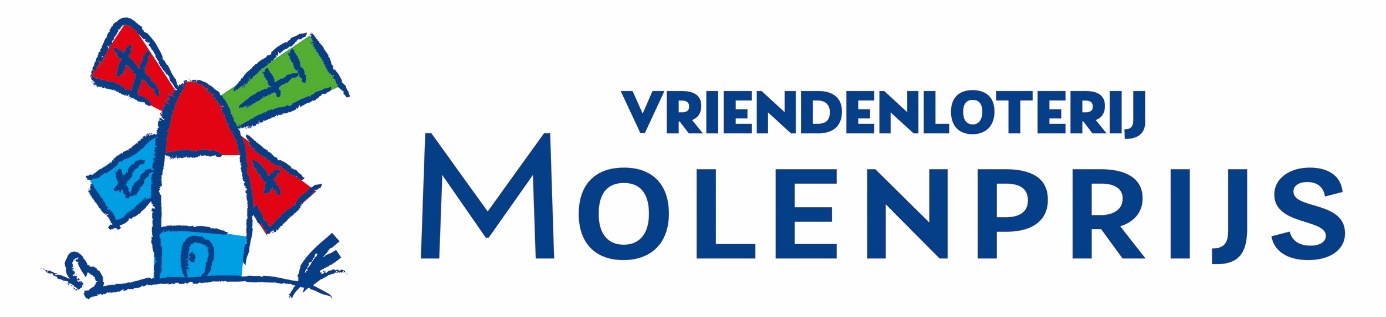 Natuurlijk wil ik stemmen voor de VriendenLoterij Molenprijs 2021!Mijn stem gaat naar: (naam molen)Voor het project: (beschrijving project)Ik heb zelf geen mailadres om mijn stem mee te bevestigen en machtig daarom het projectteam om mijn stem voor mij in te voeren op de stemsite www.molenprijs.nlMijn naam is:Mijn geboortedatum:Telefoonnummer: Plaats:						Datum:Handtekening: